UNIVERSIDAD GUADALAJARA LAMAR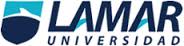 Seminario de InvestigaciónCelebración de los Reyes Magos en Cajititlan JaliscoSamuel Hernández VázquezJorge Alejandro Silva ValleTurismo 8vo23/Mayo/2016Índice

1.1.Preguntas de Investigación…………………………………......    1-3
2.1. Justificación………………………………………………………    43.1. Metodología……………………………………………………...    54.1. Hipótesis………………………………………………………….    5
5.1.Recursos: …………………………………………………………    5
5.2. Humanos………………………………………………………….    5
5.3. Materiales…………………………………………………………    56.1. Objetivos: …………………………………………………………    6
6.2.General…………………………………………………………….     6
6.3. Particulares……………………………………………………….     6
7.1.MarcoTeorico………………………………………………………    7-98.1. Cronograma……………………………………………………….    10
9.1. Bibliografía…………………………………………………………   11Preguntas de Investigación¿Qué es turismo? Según la dice “Estructura conformada por actividades, espacios, bienes y servicios que son organizados para propiciar el disfrute del tiempo libre a través de la realización de viajes recreativos que liberan temporalmente a las personas de su rutina” ¿Qué es visitante?Tiene sus orígenes en Gran Bretaña, donde comienza a usarse hacia finales del siglo XVIII, queda registrada por primera vez en 1800, para designar a una persona que realiza un viaje de carácter recreativo, por motivos culturales o de placer dada por el escritor  (Díaz Álvarez José. 2005) (pág. 25),¿Qué es destino turístico?El primero en dar su opinión es Godínez, R.2009 “Ámbito territorial que recibe al turista. Lugar hacia el cual se viaja”. (pág. 101), después Cooper, et al., 1993 explica «concentración de instalaciones y servicio diseñados para satisfacer las necesidades de los turistas»), la Organización Mundial de Turismo (OMT) define como el destino principal de un viaje turístico es el lugar visitado que es fundamental para la decisión de realizar el viaje, el escritor Montaner, J.2005 lo interpreta  “Núcleo receptor de los flujos turísticos, dotado de ofertas y recursos que le confieren ciertos atractivos para la demanda turística”. (pag130), en última estancia Bull, 1994 expone «el país, región o ciudad hacia el que se dirigen los visitantes»)¿Qué es Visitante? Comenzaremos con la definición que le da Organización Mundial de turismo (OMT)  Un visitante es una persona que viaja a un destino principal distinto al de su entorno habitual, por una duración inferior a un año, con cualquier finalidad principal, Godínez, R.2009 lo define como “aquella persona que arriba a un destino con el fin de conocer, apreciar y disfrutar del lugar que visita o para conseguir los fines por los cuales ha viajado a este”. (pág. 198), otro punto de vista es el de E. Alcaraz Varó.2006 “Visita; turista, excursionista, veraneante” (pág. 392-393), Montaner, J.2005 dice que es la “Persona que se desplaza y visita un lugar diferente de aquel en el que tiene de ordinario su residencia o entorno habitual”. (pág. 403) y por ultimo García, M.2009 “El que se interna para dedicarse al ejercicio de una actividad, se lucrativa o no” (pag154) ¿Qué es religión? El primero es E.K.Nottingham Opinan que la religión es todo aquello que dota de sentido a la existencia humana, desde una perspectiva funcionalista E. Durkheim Desde una perspectiva funcionalista, defiende que no hay y no puede haber habido una sociedad sin religión. Los diferentes sistemas simbólicos de la religión cumplen la función social de dar sentido a la existencia individual y colectiva del ser humano, W. James define la religión es todo aquello que tiene que ver con lo invisible, trascendente y sagrado. Aquello que nos admira, sobrecoge y atrae, otro punto de vista es el de Marx la religión consiste en ideas y valores producidos por los seres humanos en el curso de un desarrollo cultural, pero erróneamente proyectados en fuerzas divinas o dioses, según Jafari, J.2000 “La religión es un sistema organizado de creencias, ceremonias, prácticas y cultos que se centran en un dios o deidad suprema”. (pág. 355), Sánchez, J. dice que la religión implica la enajenación del hombreen un mundo ideal, que se concretiza como expresión de la enajenación del hombre en un mundo real. ¿Qué es tour? La primera persona encargada de dar su definición es Santaella, L.2015 donde dice lo siguiente; “el viaje o excursión que se realiza para conocer un lugar; o sea es el paseo integrado por un conjunto de personas con un plan previo, usualmente realizado por una agencia o de empresa turística” enseguida Calderón, A.2009 lo define como “Recorrido o visita a sitios de interés turístico, con una duración variable”. (pág. 191), la definición de Campos, M.2007 “Viaje de placer, excursión organizada, visita turística”. (pág. 371), la palabra tour proviene del termino Término inglés y francés que se puede traducir por viaje, excursión, visita turística, recorrido turístico o gira turística según (Montaner Jordi.2005) (pág. 361) y por ultimo tenemos a Godínez, R.2009 “Recorrido o visita a sitios de interés turístico, con una duración variable” (pág. 191)¿Qué es hotel? Es el lugar donde se les brinda a los huéspedes un servicio y es el que puede determinar el éxito o fracaso del viaje así fue definida por (SECTUR), y en su libro libro Lattin, G.2009 señala que es "Un edificio o una institución que proporciona alojamiento, comidas y servicios al público". Calderón, A.2009 menciona que es el “Establecimiento dedicado al servicio de alojamiento, que en su versión moderna es el prototipo de alojamiento para los turistas”. (pág. 129), según Luis Di Muro Pérez (2012), un hotel se define como: "Un establecimiento de carácter público, destinado a dar una serie de servicios, alojamiento, alimentos, bebidas y entretenimiento; que persigue tres grandes objetivos: ser fuente de ingresos, ser fuente de empleos y dar servicio a la comunidad" y Francisco de la Torre (2009) dice que un hotel "Es una institución de carácter público que ofrece al viajero alojamiento, alimentos y bebidas, así como entretenimiento, la cual opera con la finalidad de obtener utilidades”¿Qué es derrama económica?Descrita por Calderón, A.2009 “Fenómeno que se presenta cuando los beneficios del ingreso monetario, provenientes de una actividad, se distribuyen en toda la estructura económica de un área receptora”. (pág. 100)¿Qué es turismo religioso?Es una actividad turística a través de la cual quienes la realizan pretenden alcanzar gracias espirituales, buscando la proximidad, la inmersión o el contacto con lo sagrado. Por lo tanto es un tipo de turismo relacionado fundamentalmente con las creencias explicada en (Conferencia Episcopal Española) otra definición dicha en una conferencia llamada (turismo y religiones Una contribución al diálogo entre religiones, culturas y civilizaciones) dice la peregrinación es sin duda la forma más usual del turismo religioso y espiritual, es una ética que influya en el comportamiento del peregrino y del turista; esta ética aspira a servir de agente de diálogo entre las civilizaciones y las culturas, a continuación Peña, M.2003 menciona “Son aquellos desplazamientos hacia santuarios localizados en zonas rurales donde se celebran fiestas religiosas. Se manifiesta principalmente por peregrinaciones que hacen los fieles a lugares considerados santos”. (pág. 18), otro autor que da su punto de vista es Ostrowski, M.2002 y dice “El término turismo religioso es un término de nueva creación que fue acuñado en los últimos decenios. Puede que date del mismo período que el término turismo. Hay que preguntarse, sin embargo, si en épocas anteriores no existía ya este tipo de turismo que hoy en día viene definido como turismo religioso” y el ultimo autor que define el turismo religioso es Montaner, J.2005 diciendo  “Actividad turística que consiste en realizar viajes (peregrinaciones) o estancias en lugares religiosos que para los practicantes de una religión determinada supone un fervor religioso por ser lugares sagrados”. (pág. 380).¿Qué es economía?Definida  "La recta y prudente administración de los bienes y recursos", otro autor Mankiw, G. considera que el “término economía proviene de la palabra griega que significa el que administra un hogar A criterio de Mankiw, los hogares y la economía tienen mucho en común, debido a que la sociedad al igual que un hogar, debe gestionar adecuadamente sus recursos ya que éstos son escasos”, otro autor en dar su opinión es Skousen, M. y dice que es "el estudio de cómo los individuos transforman los recursos naturales en productos y servicios finales que pueden usar las personas", siguiendo con las definiciones los economista Perles, B. y Sullivan, C. dicen que es el "Estudio de los actos humanos en los asuntos ordinarios de la vida. Explica cómo logra el hombre sus ingresos y cómo los invierte", la economía es la recta y prudente administración de los bienes y recursos así es como define la economía la economista (Adefine). ¿Qué es localidad turística?Se llama así a todo sitio que, por sus atractivos particulares, por sus medios de comunicación y por su equipamiento, es objeto de demanda turística así es como es descrita por el autor (Padilla, O.2009¿Qué es iglesia? El término ecclesĭa, cuyo origen se remonta a un vocablo griego que significa “asamblea”, permite nombrar al templo cristiano. Se trata de la edificación donde se desarrollan servicios religiosos públicos y se presentan imágenes o reliquias que son adoradas por los fieles, la definición más aceptada es la que la Biblia que “el término ecclesĭa, cuyo origen se remonta a un vocablo griego que significa asamblea, permite nombrar al templo cristiano. Se trata de la edificación donde se desarrollan servicios religiosos públicos y se presentan imágenes o reliquias que son adoradas por los fieles”, López, A explica “iglesia significa demuestra que la gran mayoría usa esta palabra ya sea para denotar un lugar donde se llevan a cabo varias ceremonias religiosas”, la última definición dada dic que es edificio  público  destinado  al  culto cristiano,  donde se celebran ceremonias  litúrgicas , como la misa , y se realizan  otros  servicios  religiosos.Pag. 1-3JustificaciónEl turismo religioso corresponde a estancias cortas, de tres o cuatro días, generalmente coincidentes con fines de semana o puentes para poder visitar  santuarios o lugares sagrados como a las peregrinaciones, además, visitas a tumbas de santos, asistencia y participación en celebraciones religiosas. El pueblo de México ha mostrado una profunda religiosidad desde la época prehispánica, los desplazamientos hacia lugares sagrados son una manifestación cultural muy antigua la cual prevalece hasta nuestros días. Esto ha hecho que por todo el país exista una vasta configuración de espacios dedicados al culto religioso, gracias a esta rama del turismo es que diferentes sitios tengan entrada de dinero además que día a día se va dando a conocer y creciendo el turismo religioso, un ejemplo muy preciso es la celebración de los Reyes Magos en el municipio de Cajititlan Jalisco, Esta celebración tiene sus orígenes hace 400 años y gracias a esto  el poblado se ha vuelto un pueblo turístico donde su principal entrada de dinero es del turismo captando una gran derrama económica por todos los visitantes que llegan y consumen en los restaurantes, puestos de artesanías, puestos de frituras, hoteles, cabañas, paseos en lancha, etc.  En los días 3 al 7 de enero Cajititlan se vuelve en un pueblo con importancia a nivel nacional gracias a la celebración de los reyes magos.Pag. 4MetodologíaAPLICADA; Debido a que se utilizan los conocimientos obtenidos en las investigaciones en la práctica y con ello trae beneficios a la sociedad.INVESTIGACION DE CAMPO: Es la investigación aplicada para interpretar, además se trabaja donde las personas estén presente que se convierten en la fuente de datos.SEMIEXPERIMENTAL: Esta investigación está presente en el protocolo porque con los datos previamente estudiados.Hipótesis
Con la publicación del protocolo la derrama economía del pueblo aumentara gracias a los visitantes que se atraerán para conocer y ser parte de la celebración de los reyes magos, además podrán disfrutar de todas las maravillas religiosas que tiene este bello lugar.Recursos EmpleadosRecursos humanos: Cronista del pueblo y habitantes de Cajititlan que me contaran la historia de la celebración y sus iniciosRecursos materiales: Libros, Internet, Revistas, Tesis y PeriódicosPag. 5ObjetivosOBJETIVOEstudiar la evolución y modificación de la celebración de los reyes magos en el municipio de cajititlanConocer la historia de la celebración de los reyes magosInvestigar  el surgimiento de la celebración de los reyes magosConocer quien fue el que inicio la celebración de los reyes magosExponer las actividades que se realizan durante la celebración de los reyes magosEvolución de la celebración de los reyes magos con el paso de los tiemposContabilizar la derrama económica que deja la celebración de los reyes magosConocer cuántos turistas arriban al municipioAtraer más turistas al municipioConocer el pensar de los habitantes de los habitantes acerca de la celebración de los reyes magosMETASInvestigar en fuentes electrónicas la historia de la celebraciónHablar con el cronista del puebloIndagar en libros de la historia de cajititlanPromocionar a nivel nacional las actividades de la celebración de los reyes magosInvestigar en documentos que  hablen de la celebración de los reyes magosContabilizar la derrama económica que se recaudó con la celebración de los reyes magosContabilizar los turistas que arriban al municipioPromocionar las celebraciones y culturas del municipioHacer encuestas para saber que piensan acerca de la celebración de los reyes magosPág. 6Marco TeóricoPara comenzar la investigación definiremos la palabra turismo, según la dice “Estructura conformada por actividades, espacios, bienes y servicios que son organizados para propiciar el disfrute del tiempo libre a través de la realización de viajes recreativos que liberan temporalmente a las personas de su rutina” y por ultimo visitante internoreceptoremisortiene sus orígenes en Gran Bretaña, donde comienza a usarse hacia finales del siglo XVIII, queda registrada por primera vez en 1800, para designar a una persona que realiza un viaje de carácter recreativo, por motivos culturales o de placer dada por el escritor  (Díaz Álvarez José. 2005) (pág. 25),Ahora definiremos destino turístico, el primero en dar su opinión es Godínez, R.2009 “Ámbito territorial que recibe al turista. Lugar hacia el cual se viaja”. (pág. 101), después Cooper, et al., 1993 explica «concentración de instalaciones y servicio diseñados para satisfacer las necesidades de los turistas»), la Organización Mundial de Turismo (OMT) define como el destino principal de un viaje turístico es el lugar visitado que es fundamental para la decisión de realizar el viaje, el escritor Montaner, J.2005 lo interpreta  “Núcleo receptor de los flujos turísticos, dotado de ofertas y recursos que le confieren ciertos atractivos para la demanda turística”. (pag130), en última estancia Bull, 1994 expone «el país, región o ciudad hacia el que se dirigen los visitantes»), daremos paso a la palabra Visitante, comenzaremos con la definición que le da Organización Mundial de turismo (OMT)  Un visitante es una persona que viaja a un destino principal distinto al de su entorno habitual, por una duración inferior a un año, con cualquier finalidad principal, Godínez, R.2009 lo define como ”aquella persona que arriba a un destino con el fin de conocer, apreciar y disfrutar del lugar que visita o para conseguir los fines por los cuales ha viajado a este”. (pág. 198), otro punto de vista es el de E. Alcaraz Varó.2006 “Visita; turista, excursionista, veraneante” (pág. 392-393), Montaner, J.2005 dice que es la “Persona que se desplaza y visita un lugar diferente de aquel en el que tiene de ordinario su residencia o entorno habitual”. (pág. 403) y por ultimo García, M.2009 “El que se interna para dedicarse al ejercicio de una actividad, se lucrativa o no” (pag154), la siguiente palabra en definir es Religión y el primero es E.K.Nottingham Opinan que la religión es todo aquello que dota de sentido a la existencia humana, desde una perspectiva funcionalista E. Durkheim Desde una perspectiva funcionalista, defiende que no hay y no puede haber habido una sociedad sin religión. Los diferentes sistemas simbólicos de la religión cumplen la función social de dar sentido a la existencia individual y colectiva del ser humano, W. James define la religión es todo aquello que tiene que ver con lo invisible, trascendente y sagrado. Aquello que nos admira, sobrecoge y atrae, otro punto de vista es el de Marx la religión consiste en ideas y valores producidos por los seres humanos en el curso de un desarrollo cultural, pero erróneamente proyectados en fuerzas divinas o dioses, según Jafari, J.2000 “La religión es un sistema organizado de creencias, ceremonias, prácticas y cultos que se centran en un dios o deidad suprema”. (pág. 355), Sánchez, J. dice que la religión implica la enajenación del hombreen un mundo ideal, que se concretiza como expresión de la enajenación del hombre en un mundo real. Continuando con las definiciones la palabra siguiente es Tour, la primera persona encargada de dar su definición es Santaella, L.2015 donde dice lo siguiente; “el viaje o excursión que se realiza para conocer un lugar; o sea es el paseo integrado por un conjunto de personas con un plan previo, usualmente realizado por una agencia o de empresa turística” enseguida Calderón, A.2009 lo define como “Recorrido o visita a sitios de interés turístico, con una duración variable”. (pág. 191), la definición de Campos, M.2007 “Viaje de placer, excursión organizada, visita turística”. (pág. 371), la palabra tour proviene del termino Término inglés y francés que se puede traducir por viaje, excursión, visita turística, recorrido turístico o gira turística según (Montaner Jordi.2005) (pág. 361) y por ultimo tenemos a Godínez, R.2009 “Recorrido o visita a sitios de interés turístico, con una duración variable” (pág. 191), la palabra Hotel es el lugar donde se les brinda a los huéspedes un servicio y es el que puede determinar el éxito o fracaso del viaje así fue definida por (SECTUR), y en su libro libro Lattin, G.2009 señala que es "Un edificio o una institución que proporciona alojamiento, comidas y servicios al público". Calderón, A.2009 menciona que es el “Establecimiento dedicado al servicio de alojamiento, que en su versión moderna es el prototipo de alojamiento para los turistas”. (pág. 129), según Luis Di Muro Pérez (2012), un hotel se define como: "Un establecimiento de carácter público, destinado a dar una serie de servicios, alojamiento, alimentos, bebidas y entretenimiento; que persigue tres grandes objetivos: ser fuente de ingresos, ser fuente de empleos y dar servicio a la comunidad" y Francisco de la Torre (2009) dice que un hotel "Es una institución de carácter público que ofrece al viajero alojamiento, alimentos y bebidas, así como entretenimiento, la cual opera con la finalidad de obtener utilidades", siguiendo con las definiciones ahora la derrama económica descrita por Calderón, A.2009 “Fenómeno que se presenta cuando los beneficios del ingreso monetario, provenientes de una actividad, se distribuyen en toda la estructura económica de un área receptora”. (pág. 100), Una de las definiciones más importantes del protocolo es el turismo religioso que es una actividad turística a través de la cual quienes la realizan pretenden alcanzar gracias espirituales, buscando la proximidad, la inmersión o el contacto con lo sagrado. Por lo tanto es un tipo de turismo relacionado fundamentalmente con las creencias explicada en (Conferencia Episcopal Española) otra definición dicha en una conferencia llamada (turismo y religiones Una contribución al diálogo entre religiones, culturas y civilizaciones) dice la peregrinación es sin duda la forma más usual del turismo religioso y espiritual, es una ética que influya en el comportamiento del peregrino y del turista; esta ética aspira a servir de agente de diálogo entre las civilizaciones y las culturas, a continuación Peña, M.2003 menciona “Son aquellos desplazamientos hacia santuarios localizados en zonas rurales donde se celebran fiestas religiosas. Se manifiesta principalmente por peregrinaciones que hacen los fieles a lugares considerados santos”. (pág. 18), otro autor que da su punto de vista es Ostrowski, M.2002 y dice “El término turismo religioso es un término de nueva creación que fue acuñado en los últimos decenios. Puede que date del mismo período que el término turismo. Hay que preguntarse, sin embargo, si en épocas anteriores no existía ya este tipo de turismo que hoy en día viene definido como turismo religioso” y el ultimo autor que define el turismo religioso es Montaner, J.2005 diciendo  “Actividad turística que consiste en realizar viajes (peregrinaciones) o estancias en lugares religiosos que para los practicantes de una religión determinada supone un fervor religioso por ser lugares sagrados”. (pág. 380).La economía definida es "La recta y prudente administración de los bienes y recursos", otro autor Mankiw, G. considera que el “término economía proviene de la palabra griega que significa el que administra un hogar A criterio de Mankiw, los hogares y la economía tienen mucho en común, debido a que la sociedad al igual que un hogar, debe gestionar adecuadamente sus recursos ya que éstos son escasos”, otro autor en dar su opinión es Skousen, M. y dice que es "el estudio de cómo los individuos transforman los recursos naturales en productos y servicios finales que pueden usar las personas", siguiendo con las definifiniciones los economista Perles, B. y Sullivan, C. dicen que es el "Estudio de los actos humanos en los asuntos ordinarios de la vida. Explica cómo logra el hombre sus ingresos y cómo los invierte", la economía es la recta y prudente administración de los bienes y recursos así es como define la economía la economista (Adefine). Localidad turística Se llama así a todo sitio que, por sus atractivos particulares, por sus medios de comunicación y por su equipamiento, es objeto de demanda turística así es como es descrita por el autor (Padilla, O.2009). Para terminar con las definiciones la última variable es iglesia El término ecclesĭa, cuyo origen se remonta a un vocablo griego que significa “asamblea”, permite nombrar al templo cristiano. Se trata de la edificación donde se desarrollan servicios religiosos públicos y se presentan imágenes o reliquias que son adoradas por los fieles, la definición más aceptada es la que la Biblia que “el término ecclesĭa, cuyo origen se remonta a un vocablo griego que significa asamblea, permite nombrar al templo cristiano. Se trata de la edificación donde se desarrollan servicios religiosos públicos y se presentan imágenes o reliquias que son adoradas por los fieles”, López, A explica “iglesia significa demuestra que la gran mayoría usa esta palabra ya sea para denotar un lugar donde se llevan a cabo varias ceremonias religiosas”, la última definición dada dic que es edificio  público  destinado  al  culto cristiano,  donde se celebran ceremonias  litúrgicas , como la misa , y se realizan  otros  servicios  religiosos.Pag.7-9CRONOGRAMAFechas                                Enero    Febrero    Marzo    Abril    Mayo    Junio    Julio    ActividadInvestigación                           X             X                           X         XDocumentalInvestigación                                                                       X         XDe campoDescanso                                                               XInterpretación                                                                     X         X          X   InvestigaciónCampoRevisión                                  X              X                            X         X          X          XDiariaRevisión                                                                                                                     XFinalExamen de Grado                                                                                                      XPág. 10BIBLIOGRAFIAhttp://www.datatur.sectur.gob.mx/sitepages/glosario.aspxhttp://www.xtec.cat/~mcodina3/religio/1con.htmTurismo rural un enfoque global  Roberto. c. bullón México: trillas 2008turismo rural manual del gestor de alojamientos rurales maria jose peña almuzar estudios 2003enciclopedia mexicana del turismo vii hector manuel romero editorial limusa 2009alojamiento turistico rural francisco juan martinez editorial sintesis 2013breve diccionario del turismo antonio calderon editorial umbral 2009diccionario de terminos de turismo y de ocio m.a.campos  editorial ariel 2006http://www.gotquestions.org/espanol/definicion-iglesia.htmldiccionario de turismo montaner jordi editorial sintesis 2005enciclopedia del turismo jafari jafar 2000 editorial sintesishttp://sedici.unlp.edu.ar/bitstream/handle/10915/26004/documento_completo.pdf?sequence=1diccionario de términos de turismo y de ocio (-e. alcaraz varó.2007)breve diccionario de turismo (-godínez ramón.2009)geografía del turismo (díaz álvarez josé. 2005)http://www.xtec.cat/~mcodina3/religio/1con.htmbreve diccionario de turismo (-godínez ramón.2009)economia para todos, benjamin perles y charles sullivan, editorial saiadiccionario de turismo (montaner jordi.2005) http://www.sociologicus.com/portemas/religion/teorias.htmfile:///c:/users/anonio/downloads/dialnet-lasociologiadelareligionyelconceptodereligion-1704963.pdfhttp://conceptodefinicion.de/tour/http://administracion.realmexico.info/2013/10/conceptos-de-hotel.htmlgerald lattin (2009), administración moderna de hoteles y moteleshttp://ictur.sectur.gob.mx/pdf/estudioseinvestigacion/estudiosfondosectorial/analisismejorespracticas/2012_fsiditt_clasificacionhotelera_factordelta_versioncorta.pdfhttp://www.relitour.com/definicion-e-historia/http://www.mercaba.org/fichas/evangelizacion/peregrinacion_o_turismo_religios.htmhttp://sdt.unwto.org/sites/all/files/pdf/summary_sp.pdfhttp://definicion.de/iglesia/.http://es.thefreedictionary.com/iglesia diccionario manual de la lengua española vox. © 2007 larousse editorial, s.l.http://www.jba.gr/es/pdf/jbasep97_es.pdfprincipios de economia, gregory mankiw, sexta edicion, cengage learning, 2012http://www.promonegocios.net/economia/definicion-economia.htmleconomia, s.a. mcgraw-hill / interamericana de españ, nordhaus samuelson, pag 748la economia en tela de juicio, mark skousen, editorial addison wesley, pag 282, edicion 1                                                                                                     pág. 11